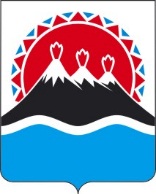 	В целях реализации  приказов от 15.11.2021 № 32.32/31 «Об утверждении Порядка определения объема и условия предоставления государственным (муниципальным) бюджетным и автономным учреждениям осуществляющим деятельность в области организации и проведения государственной экспертизы проектной документации, государственной экспертизы результатов инженерных изысканий, ценообразования и сметного нормирования в области градостроительной деятельности, субсидий  на иные цели, связанных с внедрением технологий информационного моделирования в строительстве, а также обеспечения цифровой трансформации строительной отрасли, формирования единой цифровой среды градостроительной деятельности», от 08.11.2021 № 32.32/30 «Об утверждении Порядка определения объема и условий предоставления из краевого бюджета субсидий юридическим лицам (за исключением субсидий государственным (муниципальным учреждениям) осуществляющим деятельность в сфере проектирования и архитектурной деятельности на финансовое обеспечение затрат, связанных с внедрением технологий информационного моделирования в строительстве, а также обеспечения цифровой трансформации строительной отрасли, формирования единой цифровой среды градостроительной деятельности, обеспечения интеграции процессов и систем»ПРИКАЗЫВАЮ:1. Утвердить Положение о комиссии по принятию решения согласно приложению.3. Настоящий приказ вступает в силу после дня его официального опубликования.	4. Контроль за исполнением настоящего приказа возложить на Кудряшова Михаила Николаевича – заместителя Министра и жилищной политики Камчатского края.Приложение к приказу Министерства строительства и жилищной политики 
Камчатского краяот [Дата регистрации] № [Номер документа]Положениео комиссии по принятию решения предоставления субсидий из краевого бюджета в целях внедрения технологий информационного моделирования в строительстве, а также обеспечения цифровой трансформации строительной отрасли, формирования единой цифровой среды градостроительной деятельности1. Общие положения	1.1. Настоящий Порядок регулирует вопросы предоставления субсидий Комиссией юридическим лицам из   краевого бюджета в целях внедрения технологий информационного моделирования в строительстве, а   также обеспечения   цифровой трансформации строительной отрасли, формирования единой цифровой среды градостроительной деятельности».	1.2. В своей работе Комиссия руководствуется Конституцией Российской Федерации, федеральными законами, указами и распоряжениями Президента Российской Федерации, приказами от 15.11.2021 № 32.32/31 «Об утверждении Порядка определения объема и условия предоставления государственным (муниципальным) бюджетным и автономным учреждениям осуществляющим деятельность в области организации и проведения государственной экспертизы проектной документации, государственной экспертизы результатов инженерных изысканий, ценообразования и сметного нормирования в области градостроительной деятельности, субсидий  на иные цели, связанных с внедрением технологий информационного моделирования в строительстве, а также обеспечения цифровой трансформации строительной отрасли, формирования единой цифровой среды градостроительной деятельности», от 08.11.2021 № 32.32/30 «Об утверждении Порядка определения объема и условий предоставления из краевого бюджета субсидий юридическим лицам (за исключением субсидий государственным (муниципальным учреждениям) осуществляющим деятельность в сфере проектирования и архитектурной деятельности на финансовое обеспечение затрат, связанных с внедрением технологий информационного моделирования в строительстве, а также обеспечения цифровой трансформации строительной отрасли, формирования единой цифровой среды градостроительной деятельности, обеспечения интеграции процессов и систем», иными нормативными правовыми актами, а также настоящим Положением.2. Задачи деятельности Комиссии	2.1. Основной задачей Комиссии является обеспечение реализации приказов от 15.11.2021 № 32.32/31 «Об утверждении Порядка определения объема и условия предоставления государственным (муниципальным) бюджетным и автономным учреждениям осуществляющим деятельность в области организации и проведения государственной экспертизы проектной документации, государственной экспертизы результатов инженерных изысканий, ценообразования и сметного нормирования в области градостроительной деятельности, субсидий  на иные цели, связанных с внедрением технологий информационного моделирования в строительстве, а также обеспечения цифровой трансформации строительной отрасли, формирования единой цифровой среды градостроительной деятельности», от 08.11.2021 № 32.32/30 «Об утверждении Порядка определения объема и условий предоставления из краевого бюджета субсидий юридическим лицам (за исключением субсидий государственным (муниципальным учреждениям) осуществляющим деятельность в сфере проектирования и архитектурной деятельности на финансовое обеспечение затрат, связанных с внедрением технологий информационного моделирования в строительстве, а также обеспечения цифровой трансформации строительной отрасли, формирования единой цифровой среды градостроительной деятельности, обеспечения интеграции процессов и систем».3. Основные функции	3.1. Основными функциями Комиссии является:	- рассмотрение документов, предоставленных Получателями для предоставления субсидии;	- принятие решений о предоставлении или мотивированном отказе в предоставлении Получателям субсидий.4. Организация работы Комиссии	4.1. Возглавляет Комиссию Министр строительства Камчатского края.	4.2. Заместителем председателя Комиссии является заместитель Министра Министерства строительства и жилищной политики Камчатского края.	4.3. В состав Комиссии не могут входить лица, которые являются работниками Получателей.	4.4. Основной формой работы Комиссии является заседание. Заседания Комиссии проводятся по мере необходимости.	4.5. В отсутствие Председателя Комиссии его полномочия возлагаются на заместителя председателя Комиссии, а в его отсутствие – на одного из членов Комиссии, избранного решением Комиссии.	4.6. Заседание Комиссии считается правомочным, если в нем принимает участие не менее двух третей ее членов.	4.7. Члены Комиссии лично участвуют в ее заседаниях. Члены Комиссии не вправе делегировать свои полномочия другим лицам, а также передавать право голоса другим членам Комиссии.	4.8. В случае, если член Комиссии не может участвовать в заседании, он вправе предоставить сове мнение по обсуждаемым вопросам в письменном виде, которое оглашается на заседании Комиссии и приобщается к протоколу заседания, а его голос учитывается при голосовании.	4.9. Члены Комиссии имеют право:	- знакомиться с материалами, представленными на рассмотрение;	- ходатайствовать, мотивировать, высказывать свое мнение по вопросам, которые рассматриваются на заседаниях Комиссии;	-выражать свое мнение в письменном виде в случае несогласия с принятым решением Комиссии;	- принимать решение путем голосования.	4.10. Члены Комиссии соблюдают требования, предусмотренные Федеральным законом Российской Федерации от 27.07.2006 № 152-ФЗ «О персональных данных».	4.11. Секретарем Комиссии является начальник отдела бухгалтерского учета и финансировании.	4.12. Секретарь Комиссии:	- осуществляет работу по подготовке заседаний Комиссии;	- ведет делопроизводство Комиссии;	- формирует проект повестки дня заседания Комиссии и предоставляет его на утверждение председателю Комиссии;	- готовит заседание Комиссии;	- информирует членов Комиссии о месте и времени проведения заседания Комиссии и приглашенных лиц;	- ведет протокол заседания Комиссии (далее - Протокол);	- осуществляет другие функции по обеспечению деятельности Комиссии.	4.13. Комиссия принимает решение относительно:	- предоставления или отказе в предоставлении субсидии Получателям;	- размера субсидии, предоставляемой Получателям.	4.14. Решения Комиссии принимаются открытым голосованием простым большинством голосов присутствующих на заседании членов Комиссии. При голосовании каждый член Комиссии имеет один голос, при равенстве голосов решающим является голос Председателя Комиссии. Секретарь Комиссии имеет права голоса.	4.15. Решения, принятые на заседании Комиссии, оформляются протоколом в течение двух рабочих дней после дня проведения заседания Комиссии. В протоколе содержатся сведения об обсужденных вопросах повестки дня, председательствующем на заседании Комиссии, членах Комиссии, приглашенных, выступивших на заседании Комиссии, а также результаты голосования.	Протокол подписывается всеми членами Комиссии, принявшими участие в заседании.	4.16. Министерство в течении трех рабочих дней с даты заседания Комиссии и с учетом ее позиции, изложенной в протоколе, принимает решение о предоставление субсидии, которое оформляется приказом.МИНИСТЕРСТВО СТРОИТЕЛЬСТВА И ЖИЛИЩНОЙ ПОЛИТИКИ КАМЧАТСКОГО КРАЯПРИКАЗ № [Номер документа]г. Петропавловск-Камчатскийот [Дата регистрации]Об утверждении положения о комиссии по принятию решения предоставления субсидий из краевого бюджета в целях внедрения технологий информационного моделирования в строительстве, а также обеспечения цифровой трансформации строительной       отрасли, формирования единой цифровой среды градостроительной деятельностиМинистр строительства и жилищной политики Камчатского края[горизонтальный штамп подписи 1]А.Г. Дегодьев